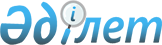 "Құпия ақпарат болып табылмайтын өлшемшарттар бойынша тәуекелдерді басқару жүйесін қолдану қағидаларын бекіту туралы" Қазақстан Республикасы Қаржы министрінің 2018 жылғы 20 ақпандағы № 252 бұйрығына өзгерістер мен толықтыру енгізу туралыҚазақстан Республикасы Қаржы министрінің 2020 жылғы 28 желтоқсандағы № 1242 бұйрығы. Қазақстан Республикасының Әділет министрлігінде 2020 жылғы 28 желтоқсанда № 21944 болып тіркелді
      ЗҚАИ-ның ескертпесі!

      Осы бұйрық 01.01.2021 бастап қолданысқа енгізіледі
      БҰЙЫРАМЫН:
      1. "Құпия ақпарат болып табылмайтын өлшемшарттар бойынша тәуекелдерді басқару жүйесін қолдану қағидаларын бекіту туралы" Қазақстан Республикасы Қаржы министрінің 2018 жылғы 20 ақпандағы № 252 бұйрығына (Нормативтік құқықтық актілерді мемлекеттік тіркеу тізілімінде № 16534 болып тіркелген, Қазақстан Республикасы нормативтік құқықтық актілерінің эталондық бақылау банкінде 2018 жылғы 16 наурызда жарияланған) мынадай өзгерістер мен толықтыру енгізілсін:
      көрсетілген бұйрықпен бекітілген Құпия ақпарат болып табылмайтын өлшемшарттар бойынша тәуекелдерді басқару жүйесін қолдану қағидаларында:
      7-тармақ мынадай редакцияда жазылсын:
      "7. Ақпараттандырылуы 2023 жылғы 1 қаңтардан бастап жүзеге асырылатын жеке тұлғаны қоспағанда, Салық кодексінің 137-бабының 3-тармағының 3) тармақшасына сәйкес және осы Қағидалардың 6-тармағында көзделген тәртіппен салық төлеушіні ақпараттандыру 2019 жылғы 1 қаңтардан бастап жүзеге асырылады.";
      5-тараудың атауы мынадай редакцияда жазылсын:
      "5-тарау. Жеке тұлғаны қоспағанда, салық төлеушіге (салық агентіне) қатысты қолданылатын құпия ақпарат болып табылмайтын тәуекел дәрежесінің өлшемшарттары";
      мынадай мазмұндағы 5-1-тараумен толықтырылсын:
      "5-1-тарау. Жеке тұлға - салық төлеушіге қатысты қолданылатын құпия ақпарат болып табылмайтын тәуекел дәрежесінің өлшемшарттары
      29. "Жеке тұлғалардың кірістері мен мүлкі туралы декларацияда көрсетілмеген, Қазақстан Республикасынан тыс жерлердегілерді қоспағанда, активтер" деген өлшемшарты уәкілетті органдар мен ұйымдардың мәліметтері негізінде айқындалады.
      Осы өлшемшарттың басымдылығы – 4 балл қосу, тәуекел дәрежесіне әсер етуі – теріс.
      30. "Жеке тұлғалардың кірістері мен мүлкі туралы декларацияда көрсетілмеген шетелдік активтер және (немесе) шоттар" деген өлшемшарты салықтық әкімшілендіруді жүзеге асыру үшін мемлекеттер арасында ақпарат алмасу туралы шарттар негізінде Қазақстан Республикасынан тыс жерлерде мүліктің болуы туралы мәліметтер негізінде айқындалады. 
      Осы өлшемшарттың басымдылығы – 4 балл қосу, тәуекел дәрежесіне әсер етуі – теріс.
      31. "Жеке тұлғаның жиынтық жылдық табысынан екі және одан да көп есе асатын сомаға активтердің ұлғаюы" деген өлшемшарты алдыңғы кезеңдер үшін жеке тұлғаның салық декларациясындағы монетарлық активтердің сомаларын есепке ала отырып, сатып алынған активтердің құны және жеке тұлғаның соңғы тізбекті 3 (үш) салық кезеңіндегі жиынтық жылдық табысының сомасы туралы деректердің негізінде айқындалады.
      Осы өлшемшарттың басымдылығы – 4 балл қосу, тәуекел дәрежесіне әсер етуі – теріс.
      32. "Шетелдік интернет дүкендерінде сатып алынған жеке пайдалануға арналған тауарларды Қазақстан Республикасына көп рет әкелу" деген өлшемшарты, егер тоқсан ішінде біртекті тауарларды әкелу 3 (үш) реттен артық жүзеге асырылған және "Жеке пайдалануға арналған тауарлармен байланысты жекелеген мәселелер туралы" Еуразиялық экономикалық комиссиясы Кеңесінің 2017 жылғы 20 желтоқсандағы №107 шешімінің 1-қосымшасында белгіленген жеке тұлғалар жеке пайдалануға арналған тауарларды Еуразиялық экономикалық одақтың кедендік аумағына кедендік баждарды, салықтарды төлемей әкелген нормалардан аспаған жағдайда айқындалады.
      Осы өлшемшарттың басымдылығы – 3 балл қосу, тәуекел дәрежесіне әсер етуі – теріс.
      33. "Камералдық бақылау нәтижелері бойынша анықталған бұзушылықтарды" өлшемшарты камералдық бақылау нәтижелерi бойынша салық органдары анықтаған бұзушылықтарды жою туралы орындармаған хабарламалардың болуы, олардың салық заңнамасы бойынша орындау белгіленген күнінен 15 (он бес) және одан да көп күн өтуі жағдайда анықталады.
      Есеп айырысу жүргізілетін кезең соңғы 6 (алты) ай болып табылады.
      Осы өлшемшарттың басымдылығы – 4 балл қосу, тәуекел дәрежесіне әсер етуі – теріс.".
      2. Қазақстан Республикасы Қаржы министрлігінің Мемлекеттік кірістер комитеті Қазақстан Республикасының заңнамасында белгіленген тәртіппен:
      1) осы бұйрықтың Қазақстан Республикасының Әділет министрлігінде мемлекеттік тіркелуін;
      2) осы бұйрықтың Қазақстан Республикасы Қаржы министрлігінің интернет-ресурсында орналастырылуын;
      3) осы бұйрықты Қазақстан Республикасының Әділет министрлігінде мемлекеттік тіркегеннен кейін он жұмыс күні ішінде осы тармақтың 1) және 2) тармақшаларында көзделген іс-шаралардың орындалуы туралы мәліметтерді Қазақстан Республикасы Қаржы министрлігінің Заң қызметі департаментіне ұсынуды қамтамасыз етсін.
      3. Осы бұйрық 2021 жылғы 1 қаңтардан бастап қолданысқа енгізіледі және ресми жариялануға тиіс.
					© 2012. Қазақстан Республикасы Әділет министрлігінің «Қазақстан Республикасының Заңнама және құқықтық ақпарат институты» ШЖҚ РМК
				
      Қазақстан Республикасының 
Қаржы министрі

Е. Жамаубаев
